QUINQUAGÉSIMO PRIMEIRO PERÍODO ORDINÁRIO DE SESSÕES	OEA/Ser.PDe 10 a 12 de novembro de 2021	AG/INF.741/21Cidade da Guatemala, Guatemala	10 novembro 2021VIRTUAL		Original: espanholA V I S OO Gabinete do Secretário-Geral Adjunto cumprimenta atenciosamente as Missões Permanentes junto à Organização dos Estados Americanos e solicita seus bons ofícios a fim de obter cópia dos discursos pronunciados pelos respectivos Chefes de Delegação no Quinquagésimo Período Ordinário de Sessões da Assembleia Geral. Como de costume, os discursos recebidos serão publicados como documentos informativos da Assembleia Geral.  Solicita-se que as Missões Permanentes os enviem à Senhora Georgina N. Mayorga, gmayorga@oas.org, Escritório da Secretaria da Assembleia Geral, da Reunião de Consulta, do Conselho Permanente.O Gabinete do Secretário-Geral Adjunto agradece antecipadamente a cooperação.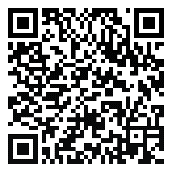 